						INSA GR Ain-Rhône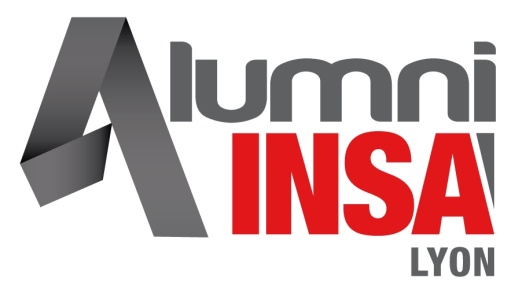 __________________________________________________Petite Friture 2017 – Mardi 4 juillet 2017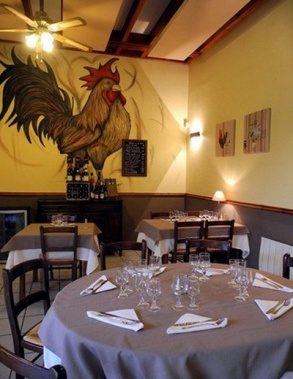 Le GR Ain-Rhône vous invite à notre repas de fin d’année plus connu sous le nom de « Petite friture ».Le mardi 4 juillet 2017 à partir de 19h30 au Restaurant « Le Comptoir des Dombes » - Le Village – 01330 LAPEYROUSE.Comme chaque année nous tiendrons notre réunion mensuelle sur place à partir de 18h30Le menu proposé est le suivant :Apéritif		KirEntrée :	Bavarois de carpe et sa crème d’oseille	ou	Terrine de lapin maison et sa compotée d’oignonsPlat :		Grenouilles fraiches façon dombiste et son gratin dauphinois	ou	Poulet fermier à la crème et vin jaune, crêpes vonassiennes et légumes.Dessert :	Assiette gourmande (assortiment de 3 desserts).Café – ¼ de vin par personneConditions de participation et inscription:Si vous êtes intéressés veuillez vous inscrire uniquement par mail en confirmant par l’envoi immédiat du formulaire d’inscription joint (dûment complété) accompagné d’un chèque à l’ordre de « INSA GR Ain-Rhône » de : 30,00 € pour un adhérent et 30,00 € pour son accompagnant40,00 € pour un non adhérent et 40,00 € pour son accompagnant20,00 € pour un demandeur d’emploi ou un étudiant, 35,00 € pour tout accompagnant.à : Claude SCHMITT – 80, route de St Fortunat – 69370 Saint Didier au Mont d’OrTel : 06 83 77 63 16 – mail : cj.schmitt@free.frRéponse impérative avant le 30 juin 2017FORMULAIRE D’INSCRIPTION – PETITE FRITURE DU 04 JUILLET 2017 A renvoyer impérativement  avec le chèque Nom – 					Prénom : INSA :			Département :		Promotion : Tél. fixe :			E-mail : Tél. portable : (pour être joint le jour de la friture) : Nombre de personnes 	x			TOTAL 	€(*) Mettre une croix dans la case correspondant à votre choix ENFANTS : Indiquez le nombre et le(s) âge(s) : ______________________ Prix unitaireEntrée (*)Entrée (*)Plat (*)Plat (*)Prix unitaireBavarois de CarpeTerrine de LapinGrenouillesPouletParticipant No. 1Participant No. 2Participant No. 3TOTAL :